Toruń, dnia 06.07.2023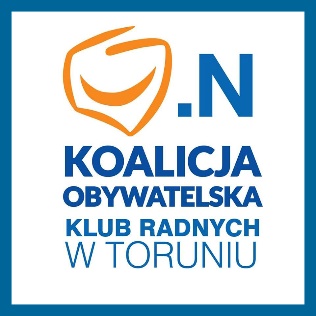 Jakub HartwichRadny Miasta Torunia				Szanowny Pan 				Michał Zaleski							Prezydent Miasta ToruniaWNIOSEKSzanowny Panie Prezydencie,zwracam się z prośbą o interwencję u wykonawcy inwestycji „przedłużenie ulicy Gerarda Pająkowskiego „ o bezpieczne i odpowiednie zabezpieczenie placu budowy( ogrodzenie słabo umocowane). Dnia 02.07.2023r. ogrodzenie runęło na chodnik i jezdnię po której poruszają się mieszkańcy pobliskich osiedli. Wydaje się , że na tek lekkiej konstrukcji nie powinno wieszać banerów , które stanowią silny opór dla wiatru. Ponadto zwracam uwagę na samochody wykonawcy , które zaparkowane przy ogrodzeniu są dodatkowym utrudnieniem dla mieszkańców przy wyjeździe i wjeździe na teren osiedla. Poniżej zdjęcia .W związku z powyższym bardzo proszę o interwencję w tej sprawie.Z poważaniemJakub Hartwich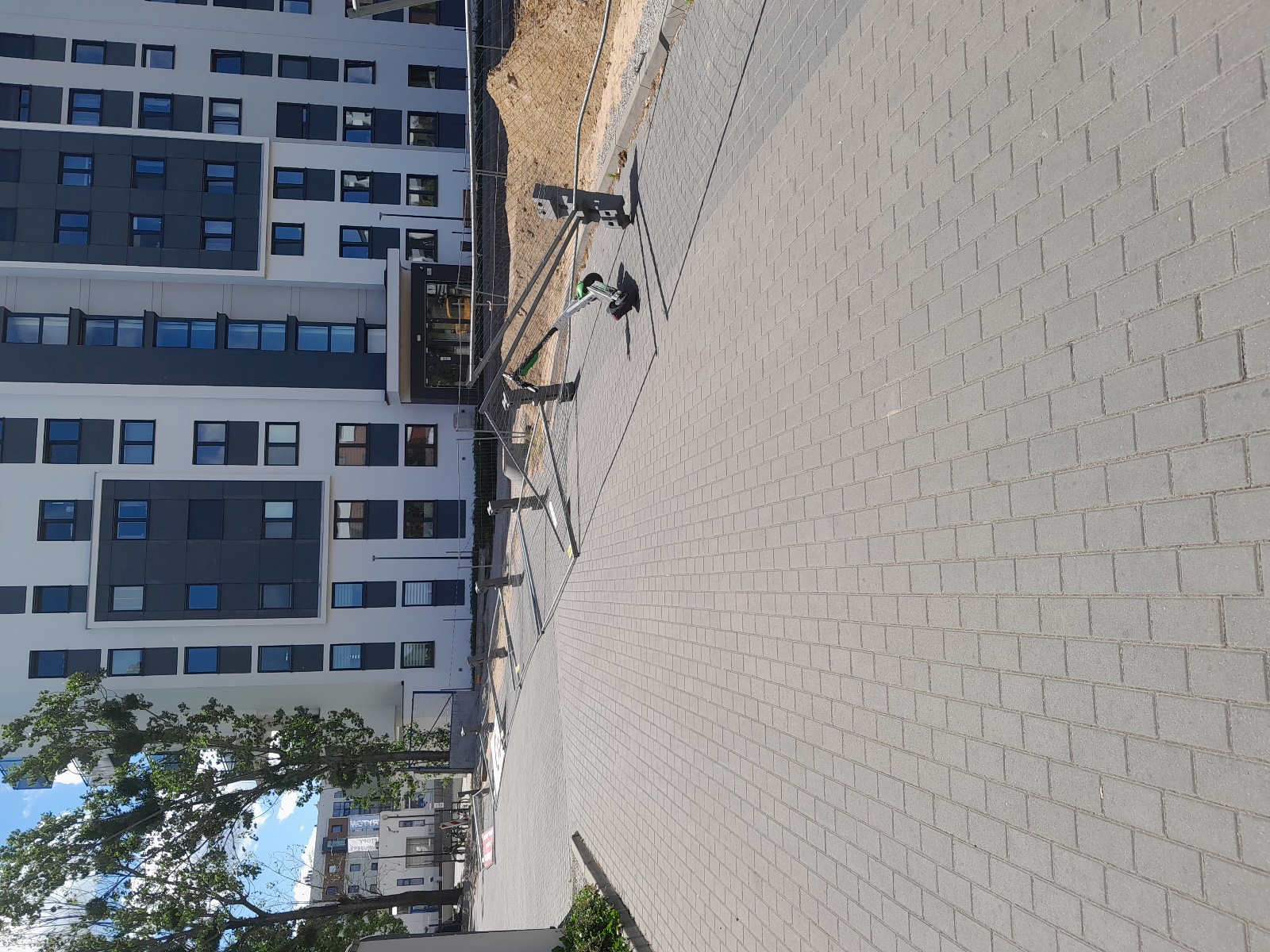 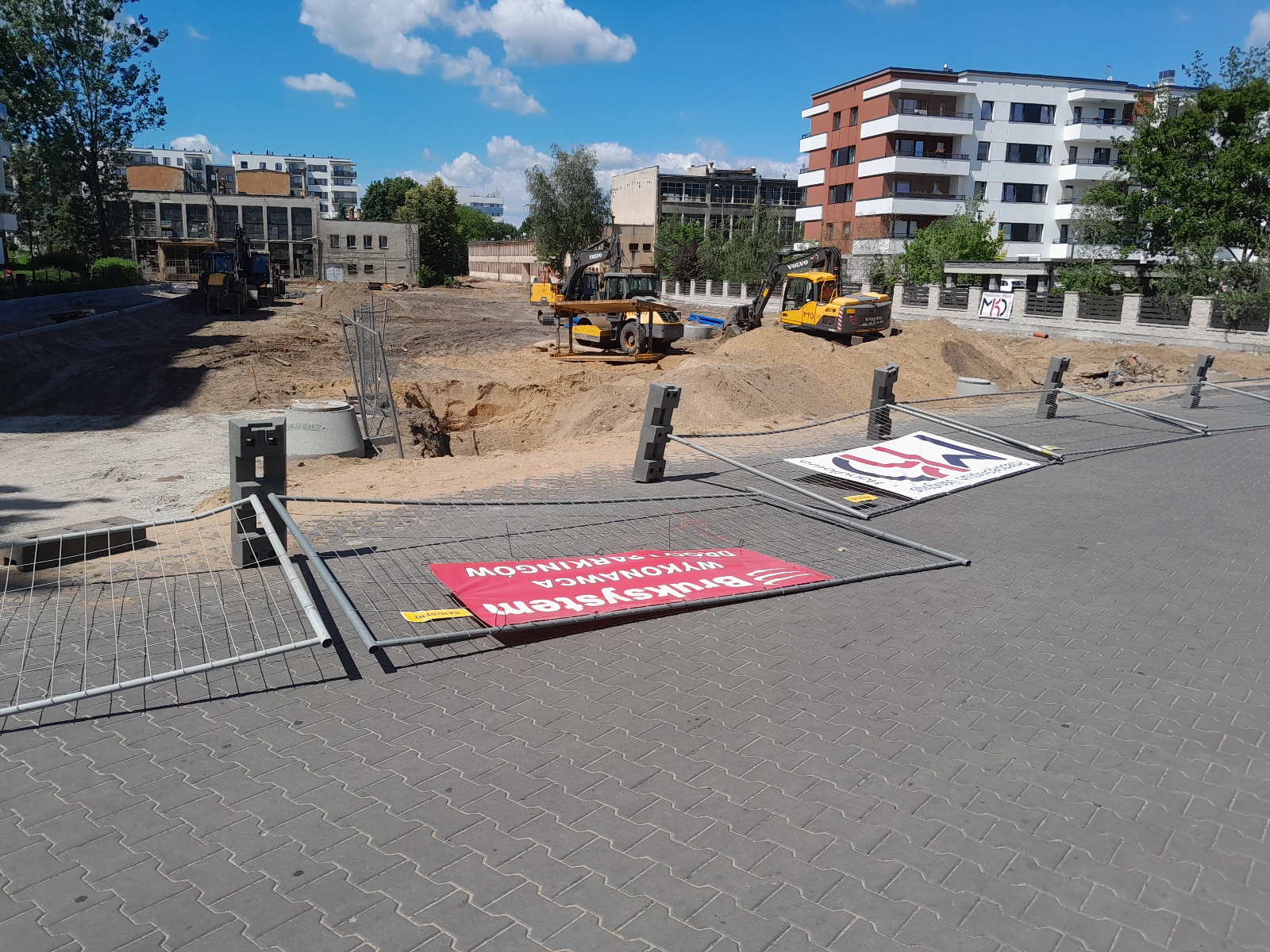 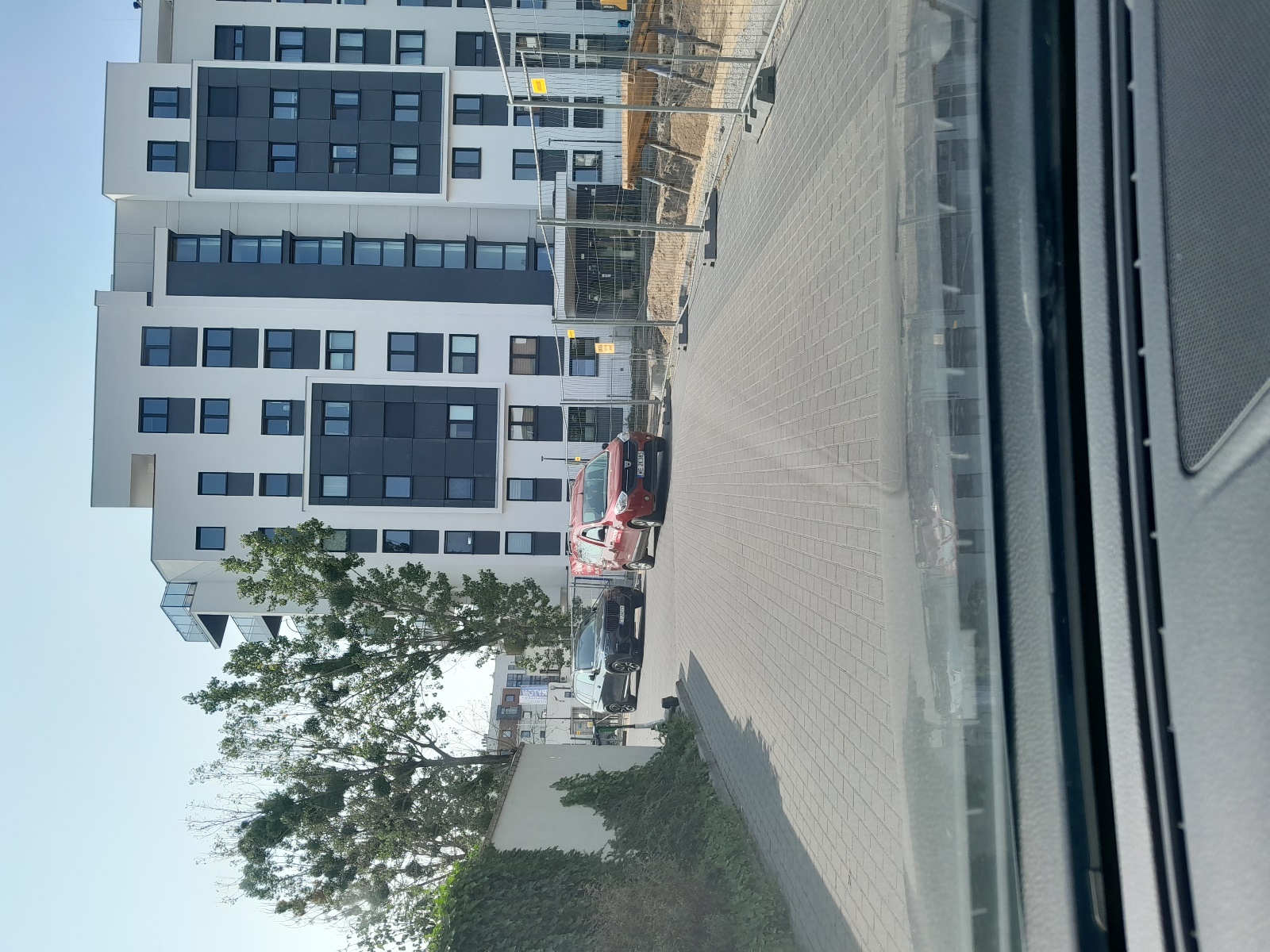 